Space & Applications DepartmentM2 Internship calendarAcademic year 2014-2015Visa procedure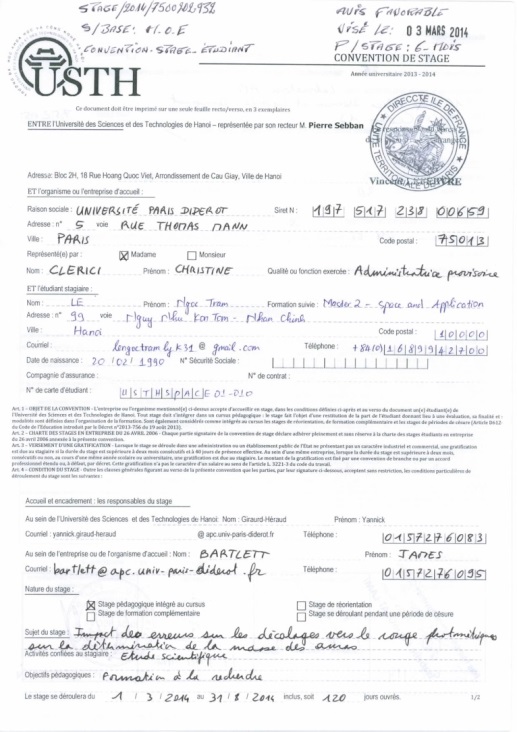 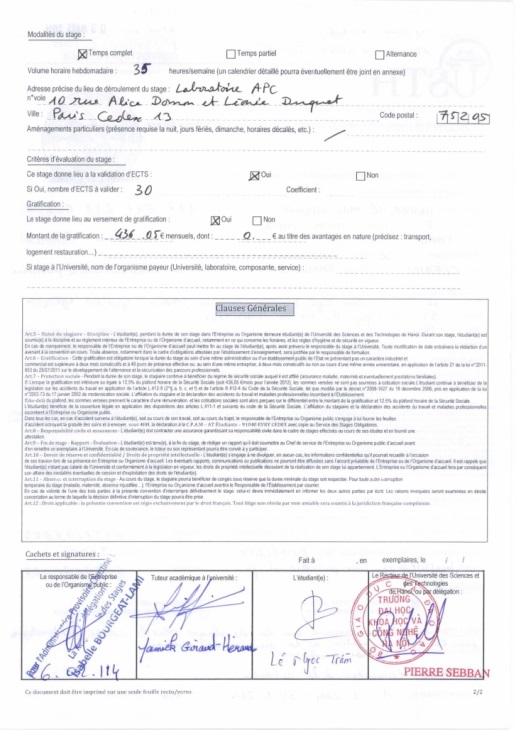 DateStepNoteBefore 15th JanuaryDefine Internship topics and internship site, contact the tutor15th January to 28th FebruaryFinalize Internship agreement (internship in Vietnam)Convention de stage (internship in France)Get a visa if you perform internship in FranceFor your stays in Paris, you may need help from teacher to look for a studio or a room in the dormitory. Renting a room in Paris is not easy because the agent will require many papers including perhaps a recommendation letter and financial certificate from someone in France, plus you will only stay for a short term of 6 months. Another way is to look for a shared room – collocation. Or you can join to the forum of your national students/community in Paris. I would suggest you some utile links:FR: http://www.seloger.com/http://www.pap.fr/http://www.recherche-colocation.com/paris.htmlVN: http://uevf.org/http://forum.daugau.com/Attention: Tet holydays take place from 14th to 23th  February1st March to 31th August6 months of InternshipContact the Department if you meet any problem that may disturb your internship1st March to 31th AugustMay: mid-term report 1st March to 31th AugustJune: start writing the final report (advice)1st week of September (tentative)Submit final report & internship evaluation. The evaluation should be filled in by the tutor and sent to department confidentially. The defense may take place in France2nd week of Sept (tentative)Thesis defenseSee evaluation on “M2 internship”Finalize Convention de stage-Fill in the Convention de stage: student’s part is indicated on the “Convention de stage guideline”other parts are filled in by the tutor-Print the convention in both sides, in 3 copies-Collect 3 parts’ signature in order: student, USTH, internship site. -After collecting USTH signature, you send the Convention by post to your tutor and ask him/her to get the laboratory signature and DDTEFP agent certificate at city Prefecture (seal on convention)-Ask the tutor send back to you the copy with DDTEFP seal to Vietnam that is an import paper in visa application dossierFill in the Convention de stage as soon as you get approval for internship in France from the tutorPrepare dossier to apply for the visaVisa long term >90 days for internshipVN http://www.ambafrance-vn.org/Thu-tuc-di-Phap-441http://www.ambafrance-vn.org/IMG/pdf/1_Thi_thuc_di_thuc_tap_tai_mot_doanh_nghiep.pdf?4589/ed8bdff6d5ebdceeb5490a71b48321d3b091b65dFR http://www.ambafrance-vn.org/Visas-pour-venir-en-Francehttp://www.ambafrance-vn.org/IMG/pdf/Visa_pour_stagiaire_d_entreprise-2.pdf?4537/27dc590a50c8ce9cd2d0d3c40440b131178a24ef Apply for the visaMinimum 2 weeks before the departure date 